ГОСУДАРСТВЕННОЕ  БЮДЖЕТНОЕ  УЧРЕЖДЕНИЕ  ДОПОЛНИТЕЛЬНОГО  ОБРАЗОВАНИЯ«ДЕТСКАЯ ШКОЛА ИСКУССТВ «ДИЗАЙН-ЦЕНТР»г.Оренбург, ул. С.Лазо, д.8, корп.2,  тел.8-(3532)-36-62-64; тел/факс:8-(3532)-36-43-08 РАССМОТРЕНО                                                      На заседании педагогического советаГБУДО ДШИ «ДИЗАЙН-ЦЕНТР»                                         Протокол  № 3-а  	от 30 марта 2017 г.                               ОТЧЕТО РЕЗУЛЬТАТАХ САМООБСЛЕДОВАНИЯДЕТСКОЙ ШКОЛЫ ИСКУССТВ «ДИЗАЙН-ЦЕНТР»за 2016-2017 учебный год
 ОРЕНБУРГ 2017 г.СОДЕРЖАНИЕАНАЛИТИЧЕСКАЯ ЧАСТЬОЦЕНКА ОБРАЗОВАТЕЛЬНОЙ ДЕЯТЕЛЬНОСТИНазвание учреждения: Государственное  бюджетное  учреждение  дополнительного  образования «Детская школа искусств «Дизайн-центр», сокращённое название: ГБУДО «ДШИ «Дизайн-центр» (далее по тексту - ДШИ «Дизайн-центр»).ДШИ «Дизайн-центр» была создана в июле 1998 года. Наименование школы при создании: государственное учреждение культуры дополнительного образования «Дизайн-центр». В 2013 году в соответствии с приказом Министерства культуры и внешних связей Оренбургской области от 08.07.13 г. № 214 получила статус Детской школы искусств. Юридический и фактический адрес: 460044, г. Оренбург, ул. С. Лазо, д. 8, корпус 2.Телефон (3532) 36-62-64 e-mail: descentr@mail.ruСайт: http://www. descentr.ru Руководитель – Петросян Эдуард Георгиевич          Лицензия (№ 2190 от 03.12.2015 г. Серия 56ЛО1 № 0004139).Лист записи в Единый государственный реестр юридических лиц (от 11.11.2015 г.).Свидетельство о постановке на учет в налоговом органе (серия 56 № 003555176).Устав образовательной организации (№ 318 от 01.09.2015 г.).Локальные акты ДШИ «Дизайн-центр» соответствуют перечню и содержанию Устава организации и законодательству РФ.Свидетельство о государственной регистрации права оперативного управления муниципальным имуществом (от 02.12.2015 г. № 56-01/00-91/2003-49).Свидетельство о государственной регистрации права безвозмездного пользования на земельный участок (от 02.12.2015  г.  № 56-01/00-174/2004-11).Перечень основных нормативно-правовых актов, регламентирующих работу ДШИ «Дизайн-центр»:- Конституция Российской Федерации;- Федеральный закон РФ "Об образовании в Российской Федерации" (273-ФЗ);- Федеральный закон РФ "О персональных данных" (152 ФЗ);- Приказ Министерства здравоохранения и социального развития Российской Федерации  от  26.08.2010  г. № 761н  «Об  утверждении  Единого квалификационного справочника должностей руководителей, специалистов и служащих», раздел «Квалификационные характеристики должностей работников образования»;- Приказ Минобрнауки России от 07.04.2014 г. №276 "Об утверждении Порядка проведения аттестации  педагогических  работников  организаций, осуществляющих образовательную деятельность";- Приказ Министерства образования и науки Российской Федерации (Минобрнауки России) от 14.06.2013 г. № 462 "Об утверждении Порядка проведения самообследования образовательной организацией»;- Приказ Министерства образования и науки Российской Федерации (Минобрнауки России) от 10.12.2013 г. № 1324 "Об утверждении показателей деятельности образовательной организации, подлежащей самообследованию»;- Постановление Правительства РФ от 08.08.2013 г. №678 "Об утверждении номенклатуры должностей  педагогических  работников  организаций, осуществляющих образовательную  деятельность, должностей руководителей образовательных организаций";- Постановление Правительства РФ от 10.07.2013 г. №582 "Об утверждении Правил размещения на официальном сайте образовательной организации в информационно-телекоммуникационной  сети  "Интернет"  и  обновления информации об образовательной организации";- Постановление Главного государственного санитарного врача РФ от 04.07.2014 г. №41  "Об утверждении СанПиН 2.4.4.3172-14 "Санитарно-эпидемиологические требования к устройству, содержанию и организации режима работы образовательных организаций дополнительного образования детей»;и иными законами и нормативными правовыми актами Российской Федерации, Оренбургской области, муниципального образования «город Оренбург» в области образования;- Положением о ДШИ «Дизайн-центр»;- Договором между Учреждением и родителями (законными представителями) обучающегося, посещающего Учреждение;и другими локальными актами Учреждения.ДШИ «Дизайн-центр» - учреждение дополнительного образования детей, основной деятельностью которого является реализация дополнительной общеобразовательной предпрофессиональной программы в сфере искусств «Дизайн» и дополнительных общеобразовательных общеразвивающих программ художественно-эстетической направленности по направлению «Дизайн».Около 20 лет ДШИ «Дизайн-центр» осуществляет целенаправленноеобучение детей по направлениям «Дизайн» и «Архитектура»,  обеспечивает  создание  благоприятных условий для разностороннего развития личности, профессионального самоопределения.ДШИ «Дизайн-центр» осуществляет образовательную деятельность на русском языке.Образовательный процесс проводится:- по расписанию занятий. Расписание занятий в Учреждении составляется с максимальным объемом образовательной нагрузки обучающихся во время учебных занятий, соответствующих требованиям и нормам СанПиН; - по учебному плану, утвержденным директором Учреждения;-  содержание  образовательного  процесса  в  ДШИ  «Дизайн-центр» определяется образовательной программой ДШИ  «Дизайн-центр», дополнительной предпрофессиональной программой «Дизайн», составленной на основании федеральных государственных требований, дополнительными общеразвивающими образовательными  программами  в  области  искусств по направлению «Дизайн»,  разрабатываемыми ДШИ  «Дизайн-центр» самостоятельно,  принимаемыми  на  педагогическом  совете.Образовательный  процесс  осуществляется  с  учетом  возрастных особенностей учащихся.Учебный процесс неразрывно связан с воспитательной работой. Каждый преподаватель ведет работу согласно разработанному и утвержденному администрацией ДШИ «Дизайн-центр» плану воспитательной работы.ВЫВОДЫ: ДШИ «Дизайн-центр» располагает необходимыми организационно-правовыми документами на ведение образовательной деятельности, реальные условия которой соответствуют требованиям, содержащимся в них. Ведение образовательной деятельности и организация образовательного процесса в ДШИ «Дизайн-центр» осуществляется в соответствии с Уставом и лицензией на право осуществления образовательной деятельности.2. ОЦЕНКА СИСТЕМЫ УПРАВЛЕНИЯ ОРГАНИЗАЦИИУправление в ДШИ «Дизайн-центр» строится на основе принципов единоначалия и коллегиальности и осуществляется в соответствии с законодательством Российской Федерации.Органами управления ДШИ «Дизайн-центр» являются: Общее собрание трудового коллектива школы, Педагогический совет школы, директор школы, Совет родителей.Трудовой коллектив школы осуществляет общее руководство её деятельностью. Трудовой коллектив школы состоит из работников участвующих своим трудом в деятельности ДШИ «Дизайн-центр» на основании трудового договора.      Общее собрание трудового коллектива ДШИ «Дизайн-центр» имеет исключительное право принимать Устав, основные направления развития школы, планы экономического и социального развития. К компетенции Общего собрания работников так же относятся:- утверждение кандидатур работников, представляемых к ведомственным наградам, поощрениям;-  участие в разработке и утверждении локальных нормативных актов Учреждения;-  содействие созданию в Учреждении оптимальных условий и форм организации образовательного процесса.Педагогический совет ДШИ «Дизайн-центр» осуществляет общее руководство деятельностью школы в части организации образовательного процесса. В состав   Педагогического совета  ДШИ «Дизайн-центр» входят директор школы, его заместитель по УЧ и преподаватели. Председателем Педагогического совета ДШИ «Дизайн-центр» является заместитель директора школы по УЧ. Каждое заседание Педагогического совета оформляется протоколом. Педагогический совет ДШИ «Дизайн-центр»:-  обсуждает и рекомендует к утверждению проект годового плана работы ДШИ,  дополнительную  общеразвивающую  образовательную  программу, учебный план и учебный график ДШИ, локальные акты ДШИ;-  обсуждает вопросы содержания, форм  и  методов образовательного процесса, планирования педагогической деятельности Учреждения;-  рассматривает вопросы организации образовательных услуг, в том числе платных;-  подводит итоги деятельности Учреждения за учебный год;-  рассматривает отчет о результатах самообследования Учреждения;- контролирует выполнение ранее принятых решений Педагогического совета;-  заслушивает информацию, отчеты педагогических работников по вопросам образования и воспитания детей;- осуществляет контроль за соблюдением педагогическим коллективом нормативно-правовых  актов,  регулирующих  вопросы  дополнительного образования детей;- вносит предложения по развитию системы повышения квалификации педагогических работников, развитию их творческих инициатив;-  рекомендует педагогических работников к награждению.Совет родителей ДШИ «Дизайн-центр» в пределах своей компетенции выполняет следующие функции:- содействует организации и совершенствованию образовательного процесса ДШИ;- вносит рекомендации и предложения об изменении и дополнении документов ДШИ, регламентирующих организацию образовательного процесса, по созданию оптимальных условий для обучения и воспитания детей.Директор ДШИ «Дизайн-центр»: - является единоличным исполнительным органом управления школы и осуществляет руководство деятельностью школы; - руководствуется Уставом и должностными обязанностями;- назначается и увольняется в установленном порядке Министерством культуры и внешних связей Оренбургской области в соответствии с Уставом;- обеспечивает выполнение государственного задания  и плана финансово-хозяйственной деятельности в полном объеме; - в соответствии с федеральными законами принимает и увольняет работников школы, заключая с ними гражданско-правовые и трудовые договора от имени школы;- утверждает структуру, штатное расписание школы, должностные инструкции работников; - утверждает план финансово-хозяйственной деятельности ДШИ «Дизайн-центр», годовую и бухгалтерскую отчетность и регламентирующие деятельность школы внутренние документы;- подписывает правовые акты и иные локальные акты школы, издает приказы, дает поручения и указания, обязательные для исполнения всеми работниками школы. Состав руководящих работников:Директор:Эдуард Георгиевич Петросян – один из организаторов школы «Дизайн-центр», член Союза Дизайнеров России, председатель правления Оренбургской региональной организации Союза Дизайнеров России, член Оренбургского Градосовета, дважды обладатель Национального приза дизайна «Виктория», награжден премией Губернатора Оренбургской области в области литературы и искусства «Оренбургская лира», почетным знаком СДР "За заслуги в развитии дизайна", лауреат Премии Правительства Оренбургской области «Преподаватель года», неоднократно поощрялся ведомственными наградами Минкультуры РФ.Заместитель директора по учебной части:Оксана Борисовна Лозовая – член Союза Дизайнеров России, ответственный секретарь Оренбургской региональной организации Союза Дизайнеров России, одна из авторов инновационной образовательной программы школы «Дизайн-центр», дважды обладатель Национального приза дизайна «Виктория», лауреат всероссийских и международных выставок и конкурсов, награждена премией Губернатора Оренбургской области в области литературы и искусства «Оренбургская лира», почетным знаком "За заслуги в развитии дизайна", дважды лауреат Премии Правительства Оренбургской области «Преподаватель года», лауреат всероссийского конкурса «Лучший преподаватель детской школы искусств РФ», неоднократно поощрялась ведомственными наградами Минкультуры РФ.Хозяйственная деятельность школы, материально-техническое обеспечение учебного процесса, обеспечение режима здоровья и безопасных условий труда и учебы обеспечиваются заместителем директора школы по административно-хозяйственной части. Руководители ДШИ «Дизайн-центр» осуществляют непрерывное административное руководство деятельностью школы.В школе ведется годовое планирование по финансовым ресурсам, капитальному ремонту, снабжению и т.д., осуществляемое бухгалтерией.Основным по делопроизводству является – секретарь учебной части. Делопроизводство также ведется секретарем учебной части (личные дела, трудовые книжки, приказы и т.д.).ОБЩЕШКОЛЬНАЯ СХЕМА УПРАВЛЕНИЯ ДШИ «ДИЗАЙН-ЦЕНТР» ВЫВОДЫ: Структура и система управления ДШИ «Дизайн-центр» удовлетворительна и эффективна для обеспечения выполнения функций ДШИ в сфере дополнительного образования в соответствии с действующим законодательством Российской Федерации на основе принципов единоначалия и коллегиальности.Система взаимодействия всех участников образовательного процесса, позволяет успешно вести образовательную деятельность в области искусств.3.  ОЦЕНКА СОДЕРЖАНИЯ И КАЧЕСТВА ПОДГОТОВКИ ОБУЧАЮЩИХСЯФормы контроля, предусмотренные в ДШИ «Дизайн-центр», отражаются в программе школы. Оценка качества подготовки обучающихся по общеобразовательным программам в области искусств и освоения учебных предметов включает в себя текущий контроль успеваемости, промежуточную аттестацию в конце каждого полугодия учебного года, итоговую аттестацию в конце обучения. Текущий контроль успеваемости – это проверка усвоения учебного материала, регулярно осуществляемая на протяжении четверти.Промежуточная аттестация (зачет, просмотр, выставка) – это оценка совокупности знаний, умений и практического опыта по дисциплинам, проводимая в конце каждого полугодия.Итоговая аттестация служит для проверки результатов освоения знания в целом с участием внешних экспертов (экзамен), проходит в конце освоения всего курса обучения.К методам контроля в ДШИ «Дизайн-центр» относятся:- просмотр;- выставка;- устный и письменный контроль;- контроль с использованием технических средств.В ДШИ установлена пятибалльная и зачетная система оценок.Перевод учащихся в следующий класс по итогам учебного года осуществляется распоряжением директора Школы на основании решения Педагогического Совета.Лицам,  прошедшим  итоговую  аттестацию,  завершающую  освоение общеобразовательных программ в области искусств, выдается свидетельство.Для аттестации учащихся созданы фонды оценочных средств, включающие типовые задания, контрольные работы, тесты и методы контроля, позволяющие оценить приобретенные знания, умения и навыки. Фонды оценочных средств утверждены педагогическим советом школы.Фонды оценочных средств призваны обеспечивать оценку качества приобретенных выпускниками знаний, умений, навыков и степень готовности выпускников к возможному продолжению профессионального образования в области искусств.Результатом качества образования является участие преподавателей и учащихся в выставках, фестивалях и конкурсах различного уровня: международных, всероссийских, региональных, городских со стабильно высокими результатами.По итогам последних лет школа является одной из успешных ДШИ города Оренбурга и Оренбургской области,  подготовившая  наибольшее  количество  учащихся-лауреатов конкурсов.Результаты аттестации учащихся по итогамна 1 апреля 2017 годаКонкурсная деятельность уч-ся и преподавателей ДШИ «Дизайн-центр» была активной и результативной:(апрель 2016-апрель 2017)Сводная таблица выставочно-конкурсной деятельностиДШИ «Дизайн-центр» за 2016-2017 учебный годВЫВОДЫ:  Организация учебного процесса соответствует требованиям действующих нормативных правовых документов.Результаты свидетельствуют об успешном освоении предпрофессиональной и общеразвивающих  программ  по  направлению «Дизайн»,  об  эффективности применяемых средств и методов обучения преподавателями и являются оценкой качества работы ДШИ в целом.Качественный и количественный показатели реализации образовательных программ за период с 2015 по 2016 годы стабильны.Сравнительный анализ показывает высокую результативность и рост участия в конкурсно-выставочной деятельности различного уровня за период с 2015 по 2016 годы. Продолжать работу по сохранению стабильности контингента в рамках реализуемых программ. Для повышения мотивации на высокий результат в освоении учебных программ, рекомендуется ежегодно проводить школьные конкурсы, лучшие работы учащихся отправлять на конкурсы более высокого уровня.Продолжать вовлекать учащихся в конкурсно-выставочную деятельность, формировать художественный вкус, реализовывать творческие способности.4. ОЦЕНКА ОРГАНИЗАЦИИ УЧЕБНОГО ПРОЦЕССА4.1.	Обобщенная характеристика структуры образовательного процессаВ настоящее время (2016-2017 учебный год) в ДШИ реализуются:   -  Дополнительная предпрофессиональная  общеобразовательная  программа  в области искусств «Дизайн», составленная на основании федеральных государственных требований (срок обучения - 5 лет);- Дополнительная общеразвивающая образовательная  программа  в  области  искусств «Дизайн», разработанная ДШИ «Дизайн-центр» самостоятельно (срок обучения от 1 года до 3 лет);- Дополнительная общеразвивающая образовательная  программа  в  области  искусств «Дизайн», разработанная ДШИ «Дизайн-центр» самостоятельно (срок обучения от 1 года до 5 лет); - Дополнительная общеразвивающая образовательная  программа  в  области  искусств «Архитектура и Дизайн», разработанная ДШИ «Дизайн-центр» самостоятельно (срок обучения 3 года).Программа ДШИ «Дизайн-центр» ориентирована на непрерывное обучение учащихся от семи до восемнадцати лет в одновозрастных группах.Структура программы ДШИ «Дизайн-центр» предусматривает деление образовательных процессов на обучение по общеразвивающим программам («Дизайн» - 3 и 5 лет, «Архитектура и Дизайн» - 3 года) и обучение по предпрофессиональной программе («Дизайн» - 5 лет).Основной 8-летний цикл обучения, состоит из 2-х последовательных ступеней: по общеразвивающим программам «Дизайн» (3 года + 5 лет) или по общеразвивающей программе «Дизайн» (3 года) + предпрофессиональной программе («Дизайн» - 5 лет).3-я ступень обучения «Архитектура и дизайн» (3 года) для учащихся, определившихся в выборе профессии архитектора или дизайнера.  Здесь они могут получить образование, способствующее поступлению в избранные ССУЗы и ВУЗы архитектурного либо дизайнерского профиля.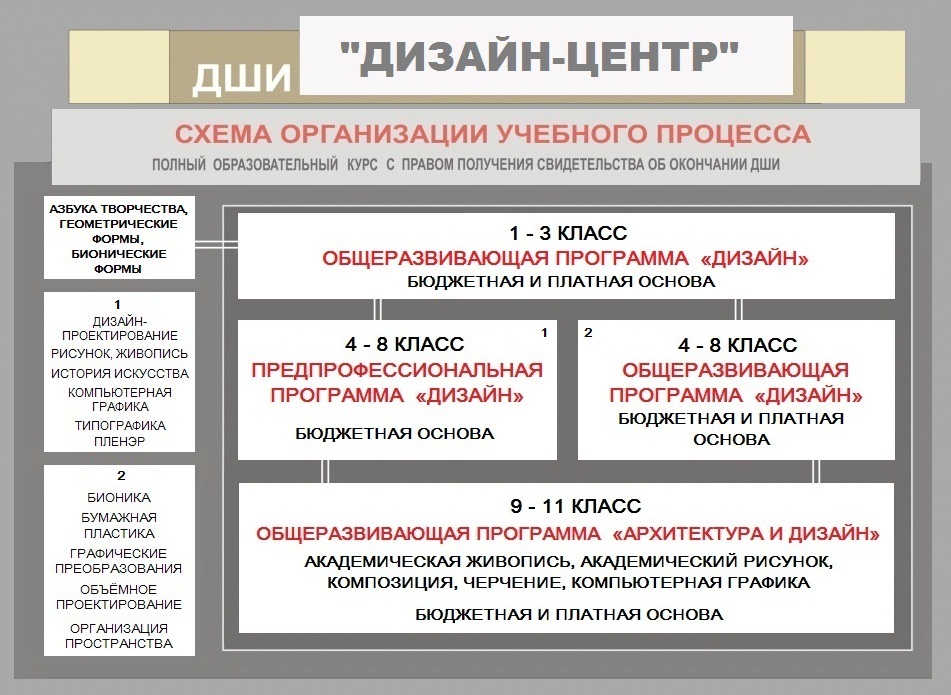 4.2.	Организация образовательного процесса в Школе В основу концепции программы обучения детей в ДШИ «Дизайн-центр» положена система дисциплин (композиционных, графических, объемно-пластических, живописных, декоративно-прикладных), отражающих различные аспекты практики дизайна и проектной культуры.Главной целью обучения в Школе является воспитание неординарно мыслящей личности, способной воспринимать, видеть и создавать красоту.Система занятий в ДШИ «Дизайн-центр» направлена на последовательное и своевременное развитие самых разных навыков и качеств, необходимых будущему дизайнеру, на мотивацию профессиональной ориентации и выбору каждым учеником своего пути. А качества, необходимые дизайнеру, востребованы временем и нужны человеку любой специальности.Прием в ДШИ «Дизайн-центр» осуществляется на основании результатов отбора детей, проводимого с целью выявления их творческих способностей, необходимых для освоения соответствующих образовательных программ. Ежегодно конкурс составляет 2-4 ребенка на одно место. I ступень обучения – подготовительные классы для детей в возрасте 7, 8, 9 лет (на бюджетной и платной основе).  Обучение осуществляется по общеразвивающей программе  «Дизайн» с нагрузкой 5 часов в неделю по курсу «Композиция» (Азбука творчества, Геометрические формы, Бионические формы). Основная цель этого этапа – выявить наиболее одарённых, рисующих, сообразительных, изобретательных, работоспособных, аккуратных и дисциплинированных детей для дальнейшего обучения. Здесь они привыкают к условиям Школы – программе, расписанию, преподавателю. По окончании обучающиеся проходят тестирование для перехода на следующую ступень.    Принимаются дети (1, 2, 3 классов общеобразовательной школы), прошедшие предварительный отбор в виде творческого конкурса.II ступень обучения – 1, 2, 3, 4, 5 классы основного предпрофессионального обучения (на бюджетной основе). Обучение осуществляется по предпрофессиональной программе  «Дизайн» с нагрузкой до 14 часов в неделю по основным предметам: Дизайн-проектирование, Рисунок, Живопись, История искусства и дизайна, Компьютерная графика, Типографика, Пленэр. Учащиеся после защиты дипломов и итогам аттестации по спецдисциплинам получают свидетельство, заверенное печатью ДШИ «Дизайн-центр» с указанием пройденных дисциплин и оценок по этим предметам. Отбор для поступающих (4 класс общеобразовательной школы) проводится только из учащихся ДШИ «Дизайн-центр», окончивших обучение по общеразвивающей программе «Дизайн» (1,2,3 года) по результатам тестирования.  II ступень обучения – 1, 2, 3, 4, 5 классы альтернативного обучения (на бюджетной и платной основе). Обучение осуществляется по общеразвивающей программе «Дизайн» с нагрузкой 5 часов в неделю по курсу «Композиция» (Бионическое формообразование, Бумажная пластика, Графические преобразования, Объёмное проектирование,  Организация пространства). Учащиеся по итогам аттестации получают сертификат, заверенный печатью ДШИ «Дизайн-центр», с указанием пройденных дисциплин и оценок по этим предметам. Набор для поступающих проводится из обучающихся, не прошедших отбор на обучение по предпрофессиональной программе  «Дизайн» и новых детей (4-8 классов общеобразовательной школы) - по результатам тестирования.III ступень обучения, специальный курс «Архитектура и Дизайн» - 1, 2, 3 классы подготовки в профильные художественные ССУЗы и ВУЗы (на бюджетной и платной основе).  Обучение осуществляется по общеразвивающей программе «Архитектура и Дизайн»  по дисциплинам – композиция, академические рисунок и живопись, черчение, компьютерная графика. Принимаются дети, прошедшие предварительный отбор в виде творческого конкурса из учащихся (9 классов общеобразовательной школы).     Отказ в зачислении в школу ребенка может быть исключительно мотивированный по следующим причинам: - Отрицательные результаты вступительных испытаний; - Отсутствие мест в учреждении;- Наличие медицинских противопоказаний для занятий в школе. Учебный год в ДШИ «Дизайн-центр» – с 1 сентября по 31 мая.В учебном году предусматриваются каникулы в объеме не менее 4 недель. Летние каникулы устанавливаются в объеме 12-13 недель в зависимости от срока реализации образовательной программы. Осенние, зимние, весенние каникулы проводятся в сроки, установленные при реализации основных образовательных программ начального общего и основного общего образования. 4.3.	Организация платных образовательных услугДШИ «Дизайн-центр» оказывает платные образовательные услуги сверх установленного государственного задания, в случаях, определенных Федеральными законами в пределах законно установленного Государственного задания, принимая на обучение детей исключительно в группы обучения по общеразвивающим программам.Дети нового набора поступают на платной основе в группы первого года обучения, соответствующие своим классам в общеобразовательной школе и получают соответствующее обучение в группах вместе с бюджетными детьми.4.4. Динамика количества обучающихся  в школеНа 01.04.2017 г. в ДШИ «Дизайн-центр» обучается: - на бюджетной основе 231 учащихся, из них: младших школьников в возрасте 7-9 лет – 61 чел., школьники в возрасте 10–14 лет – 119 чел, старшие школьники в возрасте 15–18 лет – 51 чел. Что составляет 29 бюджетных групп (по 5 - 8 - 12 детей в группе); - на платной основе 17 учащихся, из них: младших школьников в возрасте 7-9 лет - 3 чел., школьники в возрасте 10–14 лет – 14 чел.В 2016-2017 учебном году, по итогам предварительного отбора в виде творческого конкурса, было зачислено 73 детей, сформировано 8 бюджетных групп первого года обучения.Всего на 2016-2017 учебный год было сформировано 29 групп. В конце года планируется выпуск одной  группы (11 чел.).Количество выпускных групп может не соответствовать количеству групп нового набора.   ВЫВОДЫ:  Организация учебного процесса осуществляется в соответствии с образовательной программой ДШИ «Дизайн-центр» и строится с учетом требований к дополнительному образованию детей и СанПиН 2.4.4.3172-14.Учебные планы полностью оснащены учебно-методической документацией. Организация учебного процесса соответствует требованиям действующих нормативных правовых документов.Программа ДШИ «Дизайн-центр» опирается на раннюю профессиональную ориентацию детей согласно их возрастной специфики. Приобщение детей к архитектурно-дизайнерскому творчеству в структуре программы ДШИ «Дизайн-центр» рассматривается не только в качестве инструмента приобретения знаний, формирования практических изобразительных навыков и иных профессиональных умений, но и в качестве основного средства развития креативности, интуитивных способностей, образно-логического и проектного мышления. Продолжать работу по реализации дополнительных общеобразовательных программ, согласно лицензии на образовательную деятельность.Продолжать последовательное и своевременное развитие самых разных навыков и качеств у обучающихся, необходимых будущему дизайнеру, на мотивацию профессиональной ориентации и выбору каждым учеником своего пути.5. ОЦЕНКА ВОСТРЕБОВАННОСТИ ВЫПУСКНИКОВОсновной целью образовательной деятельности ДШИ «Дизайн-центр» является выявление одаренных детей в раннем детском возрасте, создание условий для их художественного образования и осуществление их подготовки к поступлению в профессиональные образовательные учреждения.Огромное количество учеников становятся студентами учреждений профильного профессионального образования не только Оренбургской области, но и Москвы, Санкт-Петербурга, Екатеринбурга. Большинство из них становятся высококвалифицированными специалистами и работают в области дизайна и архитектуры в разных городах России и за рубежом.Информация о выпускниках, поступивших в ВУЗы и ССУЗы в 2016 году:ВЫВОД:  Высокий уровень подготовки учащихся для дальнейшего обучения в ВУЗах и ССУЗах – важнейший результат дизайн-педагогического опыта ДШИ «Дизайн-центр».  Данные  показатели  говорят  о высокопрофессиональном творческо-педагогическом опыте преподавателей  ДШИ «Дизайн-центр» и высоком проектно-художественном уровне учащихся. Выявлена положительная динамика профессиональной ориентации выпускников и поступивших в профессиональные образовательные учреждения в 2017 году.Рекомендовано оформить стенд с информацией для учащихся и родителей об учебных заведениях для продолжения профессионального образования.6. ОЦЕНКА КАЧЕСТВА КАДРОВОГО ОБЕСПЕЧЕНИЯОдин из качественных показателей педагогической деятельности ДШИ «Дизайн-центр» – стабильность педагогического коллектива, высокая профессиональная подготовка, творческая инициатива и постоянное самосовершенствование педагогического мастерства.В ДШИ работают 8 высококвалифицированных преподавателей,  из них: 8 в штате ДШИ, 0 – совместителей. 3  преподавателя имеют высшую категорию,  3 – первую категорию.Информация о преподавательском составе ДШИ «Дизайн-центр» (2016-17 уч год)Данные о повышении квалификации в 2016-2017 гг.ДШИ «Дизайн-центр» организует и проводит творческие мероприятия, методические семинары, мастер – классы по программе школы для молодых архитекторов и дизайнеров, желающих связать свою профессиональную деятельность с преподаванием, ведёт активную работу по привлечению в школу молодых специалистов. В ДШИ «Дизайн-центр» проходят стажировку дипломники Оренбургского государственного университета (архитектурно-строительного факультета) и Оренбургского художественного колледжа.В ДШИ «Дизайн-центр» созданы благоприятные условия  для профессионального роста преподавателей. Преподаватели–дизайнеры и преподаватели–архитекторы вступают в творческие Союзы (дизайнеров, архитекторов и художников), успешно совмещают профессиональную и педагогическую деятельности.ВЫВОД: Высшее профессиональное образование (дизайнеры, архитекторы, художники), творческие достижения, возрастной уровень и стаж педагогической работы преподавателей ДШИ «Дизайн-центр» позволяет говорить о наличии в школе опытного, высококвалифицированного педагогического состава.Школа располагает кадровым потенциалом квалифицированных специалистов, способных на должном уровне решать задачи по обучению учащихся. Созданы условия для работы преподавателей, мотивации на успех в педагогической деятельности. Укомплектованность штатов, уровень квалификации педагогических работников ДШИ «Дизайн-центр» обеспечивают реализацию образовательных программ в полном объеме и в соответствии с требованиями, предъявляемыми к детским школам искусств.В целях повышения квалификации продолжать направлять преподавателей на курсы повышения квалификации, стажировки, семинары, мастер-классы.7. ОЦЕНКА КАЧЕСТВА УЧЕБНО – МЕТОДИЧЕСКОЙ ДЕЯТЕЛЬНОСТИМетодическую деятельность школы курирует заместитель директора по учебной работе. Преподаватели школы постоянно работают над методическими разработками по усовершенствованию комплексной образовательной программы ДШИ «Дизайн-центр», разрабатываются новые задания, творческие темы, совершенствуется мастерство и техника исполнения детских творческих работ. Регулярно публикуются статьи  в специализированных изданиях и журналах. Преподаватели ДШИ «Дизайн-центр» периодически организуют и проводят в помещениях школы экскурсии, мастер-классы, открытые уроки для преподавателей ДШИ и ДХШ Оренбургской области.  Школа фактически действует как методический центр довузовского дизайн-образования при Союзе Дизайнеров России. Коллективом преподавателей ДШИ «Дизайн-центр» постоянно проводятся семинары, мастер-классы как по Оренбургской области, так и по всей РФ. 03.06.2016 коллектив преподавателей ДШИ «Дизайн-центр» подготовил и провел Арт-форум «Экологический дизайн глазами детей» (в рамках празднования Международного дня защиты детей). Программа мероприятий включала: - Открытие выставки «Дизайн глазами молодых» (работы учащихся ДШИ «Дизайн-центр»); - Экспозиция творческого эко-проекта «Международный конкурс детского рисунка «ЗЕЛЁНЫЙ КВАДРАТ» (около 200 лучших работ из 19 городов и республик РФ, Болгарии). Выставочная площадка: Центральный выставочный зал Оренбургского областного музея изобразительных искусств.- экскурсия в ДШИ «Дизайн-центр», мастер-классы преподавателей школы, круглый стол по проблемам начального дизайн-образования.Цели и задачи мероприятия социально значимы:  - демонстрация результатов интеллектуальной деятельности детей и молодежи; - содействие развитию научно-технического творчества, проектных и исследовательских навыков детей и молодежи;- формирование сообщества одаренных детей и молодежи, а также специалистов по работе с детьми и подростками, занимающимися научно-техническими разработками;- опыт сотрудничества детских школ искусств посредством выставочных проектов, а также творческих семинаров и мастер-классов.ВЫВОД:  Данные факты говорят о высоком качестве учебно – методической деятельности учреждения, которая может быть широко использована, как ценный и полезный опыт художественно-композиционного творчества и его теоретического осмысления. Важным итогом данной деятельности становится и то, что ДШИ «Дизайн-центр» фактически действует как методический центр довузовского дизайн-образования при Союзе дизайнеров России. Коллективом преподавателей ДШИ постоянно проводятся семинары, мастер-классы, открытые уроки. За последние годы около 20 образовательных учреждений по всей России (общеобразовательные школы, специализированные академические школы искусств, колледжи, студии и кружки дизайна) работают по образовательным методикам ДШИ «Дизайн-центр» и готовы к дальнейшему сотрудничеству.Продолжать работу по формированию системы руководства методической деятельностью. Активизировать участие новых и молодых преподавателей в конкурсах научно-методических работ, педагогического мастерства.8. ОЦЕНКА БИБЛИОТЕЧНО - ИНФОРМАЦИОННОГО ОБЕСПЕЧЕНИЯВ ДШИ «Дизайн-центр» функционирует библиотека. Библиотечный фонд укомплектован методическими и периодическими  изданиями по  всем  входящим в реализуемую ДШИ образовательную программу направлениям.Учебные издания, используемые при реализации образовательной программы ДШИ «Дизайн-центр», определяются учреждением, с учетом требований по дополнительным образовательным программам по направлению «Дизайн». Педагогическим работникам Учреждения бесплатно предоставляется в пользование на время библиотечно-информационные ресурсы.Педагогические работники Учреждения имеют право:- получать полную информацию о составе библиотечного фонда, информационных ресурсах и предоставляемых услугах;- пользоваться справочно-библиографическим аппаратом библиотеки;- получать консультационную помощь в поиске и выборе источников информации;- получать во временное пользование печатные издания, аудиовизуальные документы и другие источники информации;- продлевать срок пользования документами;- получать консультационную помощь в работе с информацией на нетрадиционных носителях при пользовании электронным и иным оборудованием.Педагогическим работникам обеспечивается бесплатный доступ к образовательным, методическим и научным услугам Учреждения через сеть Интернет.Педагогическим работникам обеспечивается доступ к следующим электронным базам данных: профессиональные базы данных, информационные справочные системы, поисковые системы.Имеется перечень ресурсов, размещенных в Интернет, интересных для педагогов и родителей образовательного учреждения. Библиотечный фонд ежегодно пополняется периодической печатью по дизайну и архитектуре, методической литературой. Обеспеченность  учебно-методической  литературой  ДШИ «Дизайн-центр» составляет 75%. Необходимо пополнять учебно-методическую базу образовательного  учреждения  программно-методическим  обеспечением  в соответствии с дополнительными общеобразовательными программами. ВЫВОД: В ДШИ «Дизайн-центр» создано библиотечно-информационное обеспечение. Разработано Положение, регламентирующее деятельность библиотеки ДШИ «Дизайн-центр» и порядок реализации права педагогических работников на бесплатное пользование библиотекой, информационными ресурсами и доступа к информационно-телекоммуникационным сетям и базам данных, учебным и методическим материалам, материально-техническим средствам обеспечения образовательной деятельности. Библиотечно-информационное обеспечение в 2016-2017 учебном году обновлялось в соответствии с новым законодательством и актуальными потребностями  участников  образовательных  отношений,  что  позволяет педагогам эффективно  планировать  образовательную  деятельность  и совершенствовать свой образовательный уровень. В дальнейшем необходимо пополнять библиотечный фонд выходящими в печати новыми пособиями и методической литературой в соответствии с современными требованиями.9. ОЦЕНКА КАЧЕСТВА МАТЕРИАЛЬНО - ТЕХНИЧЕСКОЙ БАЗЫМатериально – техническая база ДШИ «Дизайн-центр», позволяет успешно вести  образовательный  процесс.ДШИ «Дизайн-центр» имеет учебные аудитории для ведения учебного процесса. Площади учебных аудиторий позволяют проводить занятия по утвержденному расписанию, составленному в соответствии с учебным планом. Классы оборудованы в соответствии с направлением обучения.Техническое оснащение школы позволяет на современном уровне решать проблемы управления (подготовка деловых бумаг, распространение инструктивных и методических материалов, информирование субъектов образовательного процесса, обеспечение учебных занятий печатными дидактическими материалами и др.), применять информационные технологии в образовательном процессе. Помещение ДШИ «Дизайн-центр» расположено  в двухэтажном административном здании, общая площадь составляет 1748,9 кв.м.  ДШИ «Дизайн-центр» имеет благоустроенный земельный участок 4370 кв.м.  Комфортность образовательной среды обеспечивается достаточным количеством учебных аудиторий, специализированных учебных кабинетов и мастерских. Учебные помещения ДШИ «Дизайн-центр» укомплектованы необходимой мебелью и оборудованием: - 7 кабинетов для групповых занятий по спецдисциплинам;- 1 компьютерный класс (на 7 компьютеров); - 3 кабинета академического рисунка и живописи;- 1 кабинет - просмотровый видеозал, снабженный мультимедийным проектором и экранным оборудованием. В ДШИ есть специально оборудованные хранилища для фонда детских выставочных работ, оформлен и постоянно действует выставочный зал. Для ведения учебного процесса сформирован натурный фонд из гипсовых слепков, предметов быта, посуды, муляжей цветов, фруктов, овощей.  В ДШИ созданы рабочие места, компьютеризированные и оснащенные оргтехникой,  для руководителей и специалистов.В ДШИ имеется: Фото-теле-видео-ауди аппаратура- Мультимедийный проектор (1 шт.)- Телевизор (1 шт.)- Музыкальный центр (2 шт.)- Цифровой фотоаппарат (1 шт.)- DVD-проигрыватель (1 шт.)Оргтехника- Компьютеры (12 шт.)- Ноутбук (2 шт.)- Принтеры (3 шт.)- Многофункциональное устройство (2 шт.)- Ксерокс (1 шт.)Бытовая  техника- Холодильник (2 шт.)- Кулер (2 шт.)Другое оборудование - Подвесные системы- Рамки для картин- Натюрмортные тумбы- Мольберты- Наглядно-методические пособияДШИ «Дизайн-центр» оснащена необходимым оборудованием для доступа к информационно-телекоммуникационным сетям и расширению локальной сети пользователей Интернет. Своевременно обслуживается и поддерживается в надлежащем техническом состоянии имеющаяся в школе компьютерная и оргтехника. Продолжается наращивание компьютерной базы, постоянно проводятся обновления  программного обеспечения.  ВЫВОД: ДШИ «Дизайн-центр» имеет необходимую материально-техническую базу для ведения  образовательной  деятельности.  Материально-техническая деятельность ДШИ «Дизайн-центр» направлена на реализацию уставных задач в соответствии с действующим законодательством.Продолжать наращивать работу по дальнейшему совершенствованию материально-технической базы.10. ОБЕСПЕЧЕНИЕ БЕЗОПАСНОСТИ ОБРАЗОВАТЕЛЬНОГО ПРОСТРАНСТВАПриоритетным направлением в области организации условий безопасности образовательного процесса является организация административно-хозяйственных и охранных мероприятий.В ДШИ «Дизайн-центр» созданы и постоянно совершенствуются условия для безопасного пребывания учащихся в образовательном учреждении.	Здание и оборудование ДШИ «Дизайн-центр», школьная территория соответствуют санитарным нормам и требованиям. Территория ДШИ «Дизайн-центр» находится под видеонаблюдением.	 Соблюдение норм и правил безопасности постоянно контролируется заместителем директора по хозяйственной части.Нормативно-правовая база безопасности образовательного пространства соответствует требованиям к наличию и оформлению документации по охране труда и технике безопасности. Система безопасности школы функционирует бесперебойно, находится в постоянном развитии, контролируется органами государственного управления. В результате планомерной и системной работы по выполнению требований противопожарной безопасности, охраны труда, соблюдению техники безопасности и профилактики производственного травматизма в образовательном учреждении  отсутствуют случаи производственного травматизма. За истекший период в ДШИ «Дизайн-центр» были осуществлены ряд мероприятий, направленных на: - обеспечение физической охраны; - обеспечение кнопки экстренного вызова;- обеспечение пожарной охраны; - дератизацию;- вывоз мусора.Требования к водоснабжению, канализации и теплоснабжению выполняются.  Для педагогического коллектива и технического персонала школы проводится инструктаж и контроль по технике безопасности, противопожарной безопасности.Для обеспечения пожарной безопасности пожарная сигнализация поддерживается в рабочем состоянии. ДШИ «Дизайн-центр»  полностью обеспечена первичными средствами пожаротушения. ВЫВОД: Организация административно-хозяйственных и охранных мероприятий в ДШИ «Дизайн-центр» является приоритетным направлением в области организации условий безопасности образовательного процесса.В ДШИ «Дизайн-центр» созданы и постоянно совершенствуются условия для безопасного пребывания учащихся в образовательном учреждении. Данные сведения свидетельствуют о создании безопасных условий в образовательной среде учреждения. Продолжать наращивать работу по дальнейшему совершенствованию административно-хозяйственных и охранных мероприятий.11. ФУНКЦИОНИРОВАНИЕ ВНУТРЕННЕЙ СИСТЕМЫ ОЦЕНКИ КАЧЕСТВА ОБРАЗОВАНИЯВ течение 2016-2017  учебного года внутришкольный контроль в ДШИ «Дизайн-центр», осуществлялся по следующим направлениям:- за ведением документации;- за уровнем преподавания;- за выполнением образовательных программ;- за подготовкой к сдаче переводных экзаменов;- за успеваемостью и посещаемостью учащихся;- за воспитательной работой преподавателей.Контроль осуществлялся как в форме проверок, так и в форме оказания методической помощи. План контроля корректировался по мере необходимости. Осуществление контроля сопровождалось соблюдением принципов научности, объективности и плановости.В рамках внутришкольного контроля была проделана следующая работа:- посещены и проанализированы открытые уроки преподавателей;- осуществлена проверка  журналов занятий;  - проведены собеседования с преподавателями, родителями обучающихся по вопросам качества учебно-воспитательного процесса и учебной нагрузки.В ДШИ «Дизайн-центр» применяются следующие формы контроля качества образования:- проверка рабочего времени преподавателей;- расписание учебных занятий;- учет перспективных учащихся, контроль роста их профессионального мастерства;- анализ уровня знаний, умений и навыков, учащихся ДШИ «Дизайн-центр».Формы внутришкольного контроля ДШИ «Дизайн-центр»:ВЫВОД: В ДШИ «Дизайн-центр» налажена система внутришкольного контроля. Осуществление контроля сопровождалось соблюдением принципов научности и объективности. Все мероприятия, направленные на оценку качества образования, прошли согласно утвержденным планам.Продолжать работу внутришкольного контроля. II. РЕЗУЛЬТАТЫ АНАЛИЗА ПОКАЗАТЕЛЕЙ ДЕЯТЕЛЬНОСТИ ГБУДО ДШИ «ДИЗАЙН-ЦЕНТР» НА 01.04.2017Приложение 1ПОКАЗАТЕЛИдеятельности организации дополнительного образования, подлежащей самообследованиюГБУДО «ДШИ «Дизайн-центр», 2016 годПлановые результаты выполнения Государственного задания достигнуты и перевыполнены. В РЕЗУЛЬТАТЕ АНАЛИЗА ПОКАЗАТЕЛЕЙ ДЕЯТЕЛЬНОСТИ ДШИ «ДИЗАЙН-ЦЕНТР» СДЕЛАНЫ СЛЕДУЮЩИЕ ВЫВОДЫ:1. Анализ образовательной деятельности показал:Образовательная деятельность ДШИ «Дизайн-центр» организована в соответствии с Порядком организации и осуществления образовательной деятельности по дополнительным общеобразовательным программам (Приказ Минобрнауки от 29.08.2013 г № 1008), в соответствии с Федеральным законом от 29.12.2012 г №273-ФЗ «Об образовании в Российской Федерации».     ДШИ «Дизайн-центр» располагает необходимыми организационно-правовыми  документами.  Содержание  образовательного  процесса, осуществляемого в ДШИ, определяется образовательной программой ДШИ «Дизайн-центр», дополнительной предпрофессиональной программой «Дизайн» и дополнительными общеразвивающими образовательными  программами  в  области  искусств по направлению «Дизайн». 2.  Анализ системы управления показал:Структура и система управления ДШИ «Дизайн-центр» удовлетворительна и эффективна для обеспечения выполнения функций ДШИ в сфере дополнительного образования в соответствии с действующим законодательством Российской Федерации на основе принципов единоначалия и коллегиальности.Система взаимодействия всех участников образовательного процесса, позволяет успешно вести образовательную деятельность в области искусств.3.  Анализ содержания и качества подготовки обучающихся показал:Показателем качества образования в ДШИ «Дизайн-центр» является участие преподавателей и учащихся в выставках, фестивалях и конкурсах различного уровня: международных, всероссийских, региональных, городских со стабильно высокими результатами.По итогам последних лет школа является одной из лучших ДШИ города Оренбурга и Оренбургской области,  подготовившая  наибольшее  количество  учащихся  –  лауреатов конкурсов. Результаты свидетельствуют об успешном освоении предпрофессиональной и общеразвивающих  программ  по  направлению «Дизайн»,  об  эффективности применяемых средств и методов обучения преподавателями и являются оценкой качества работы ДШИ в целом. 4.  Анализ организации учебного процесса показал:В основу образовательной программы ДШИ «Дизайн-центр» положена система дисциплин (композиционных, графических, объемно-пластических, живописных, декоративно-прикладных), отражающих различные аспекты практики дизайна и проектной культуры. Программы обучения ДШИ «Дизайн-центр» направлены на последовательное и своевременное развитие самых разных навыков и качеств, необходимых будущему дизайнеру, опираются на раннюю профессиональную ориентацию детей согласно их возрастной специфики. Содержание образования и воспитания детей по дополнительным общеобразовательным программам, полнота их выполнения соответствуют заявленным уровням  и  направленности.Организация учебного процесса осуществляется в соответствии с образовательной программой ДШИ «Дизайн-центр» и строится с учетом требований к дополнительному образованию детей и СанПиН 2.4.4.3172-14.5.  Анализ востребованности выпускников показал:Важнейший результат дизайн-педагогического опыта ДШИ «Дизайн-центр» – высокий уровень подготовки учащихся для дальнейшего обучения в ВУЗах и ССУЗах.  Показатели  говорят  о высокопрофессиональном творческо-педагогическом опыте преподавателей  ДШИ «Дизайн-центр» и высоком проектно-художественном уровне учащихся. 6.  Анализ качества кадрового обеспечения показал:Высшее профессиональное образование (дизайнеры, архитекторы, художники), творческие достижения, возрастной уровень и стаж педагогической работы преподавателей ДШИ «Дизайн-центр» позволяет говорить о наличии в школе опытного, высококвалифицированного педагогического состава.Укомплектованность штатов, уровень квалификации педагогических работников ДШИ «Дизайн-центр» обеспечивают реализацию образовательных программ в полном объеме и в соответствии с требованиями, предъявляемыми к детским школам искусств.7.  Анализ качества учебно-методической деятельности показал:Учреждение осуществляет методическое обеспечение образовательного процесса по дополнительным общеобразовательным программам на достаточном  научно-методическом уровне.Важным итогом учебно – методической деятельности ДШИ «Дизайн-центр» становится то, что школа фактически действует как методический центр довузовского дизайн-образования при Союзе дизайнеров России. Коллективом преподавателей ДШИ постоянно проводятся семинары, мастер-классы, открытые уроки.Данная деятельность учреждения широко использована и распространяется, как ценный и полезный опыт художественно-композиционного творчества и его теоретического осмысления. За последние годы около 20 образовательных учреждений по всей России (общеобразовательные школы, специализированные академические школы искусств, колледжи, студии и кружки дизайна) работают по образовательным методикам ДШИ «Дизайн-центр» и готовы к дальнейшему сотрудничеству.8.  Анализ качества библиотечно-информационного обеспечения показал:В ДШИ «Дизайн-центр» создано библиотечно-информационное обеспечение. В учреждении реализуются права педагогических работников на бесплатное пользование библиотекой, информационными ресурсами и доступа к информационно-телекоммуникационным сетям и базам данных, учебным и методическим материалам, материально-техническим средствам обеспечения образовательной деятельности. Библиотечно-информационное обеспечение в 2016-2017 учебном году обновлялось в соответствии с новым законодательством и актуальными потребностями  участников  образовательных  отношений,  что  позволяет педагогам эффективно  планировать  образовательную  деятельность  и совершенствовать свой образовательный уровень. 9.  Анализ качества материально-технической базы показал:ДШИ «Дизайн-центр» имеет необходимую современную материально-техническую базу для ведения образовательной  деятельности.  Площади  учебных  аудиторий  позволяют  проводить  занятия  по утвержденному расписанию, составленному в соответствии с учебным планом. Классы оснащены мебелью, соответствующей СанПину, обеспечены учебно-наглядными  пособиями,  техническими  средствами  обучения.   На все используемые площади имеются разрешения органов государственного противопожарного надзора и государственного санитарно-эпидемиологического надзора.Материально-техническая деятельность ДШИ «Дизайн-центр» направлена на реализацию уставных задач в соответствии с действующим законодательством.10. Анализ обеспечения безопасности образовательного пространства показал:В ДШИ «Дизайн-центр» созданы и постоянно совершенствуются условия для безопасного пребывания учащихся в образовательном учреждении. Нормативно-правовая база безопасности образовательного пространства соответствует требованиям к наличию и оформлению документации по охране труда и технике безопасности. Система безопасности школы функционирует бесперебойно, находится в постоянном развитии, контролируется органами государственного управления. В результате планомерной и системной работы по выполнению требований противопожарной безопасности, охраны труда, соблюдению техники безопасности и профилактики производственного травматизма в образовательном учреждении  отсутствуют случаи производственного травматизма. 11.  Анализ функционирования внутренней системы оценки качества образования показал:В ДШИ «Дизайн-центр» налажена система внутришкольного контроля. Все мероприятия, направленные на оценку качества образования, прошли согласно утвержденным планам.III. ОБЩИЕ РЕКОМЕНДАЦИИ И ПРИОРИТЕТНЫЕ НАПРАВЛЕНИЯ ДЕЯТЕЛЬНОСТИ ШКОЛЫ НА СЛЕДУЮЩИЙ УЧЕБНЫЙ ГОД:- Продолжать работу по внедрению инновационных педагогических технологий в учебно-воспитательный процесс с целью обеспечения качества дополнительного образования обучающихся с учетом их творческих способностей, психолого-педагогических особенностей и современных требований согласно Федеральным государственным требованиям, предъявляемым к дополнительной предпрофессиональной общеобразовательной программы «Дизайн»;- Продолжать обновление и апробацию существующих рабочих программ;- Продолжать передачу опыта молодым преподавателям;- Продолжать работать над сохранностью контингента и отбором детей для поступления, находя новые методы и формы;- Продолжать активизировать творческую активность обучающихся, их участие в конкурсах, олимпиадах, фестивалях разных уровней;- Провести подготовку нормативно-правовых документов и аттестацию преподавателей ДШИ «Дизайн-центр» согласно профессиональным стандартам и аттестации по плану; - Продолжать пополнять материально-техническую базу согласно современным требованиям;- Продолжать развитие у обучающихся комплекса творческих способностей, знаний и умений, соответствующих профессиональным требованиям при поступлении выпускников ДШИ «Дизайн-центр» в средние профессиональные или высшие профессиональные учебные заведения соответствующего профиля;   -  Продолжать взаимодействовать с общеобразовательными школами, учреждениями культуры с целью поиска и выявления одаренных детей в области искусства для их обучения по предпрофессиональным программам, а также проводить творческие, культурно-просветительские мероприятия, мастер-классы, семинары, выездные занятия и пр.;- Продолжать укреплять взаимодействие со средними профессиональными и высшими профессиональными образовательными учреждениями соответствующего профиля с целью дальнейшего профессионального становления одаренных детей, обеспечения возможности восполнения недостающих кадровых ресурсов, получения консультаций по вопросам реализации образовательных программ, использования передовых образовательных технологий, осуществления повышения квалификации педагогических работников на регулярной основе;- Расширять географию деятельности ДШИ «Дизайн-центр» путем организации зрелищных и культурно-просветительских мероприятий;- Продолжать организацию, подготовку и проведение традиционной ежегодной выставки «Дизайн глазами молодых» в Оренбургском областном музее ИЗО;- Продолжать популяризировать  художественно-эстетическое образование в области дизайна и архитектуры среди населения;- Продолжать регулярное освещение деятельности ДШИ «Дизайн-центр» на сайте и в социальных сетях.ДИРЕКТОР ГБУДО «ДШИ «ДИЗАЙН-ЦЕНТР»                                           ПЕТРОСЯН Э.Г.- Продолжать активизировать творческую активность обучающихся, их участие в конкурсах, олимпиадах, фестивалях разных уровней;- Провести подготовку нормативно-правовых документов и аттестацию преподавателей ДШИ «Дизайн-центр» согласно профессиональным стандартам и аттестации по плану; - Продолжать пополнять материально-техническую базу согласно современным требованиям;- Продолжать развитие у обучающихся комплекса творческих способностей, знаний и умений, соответствующих профессиональным требованиям при поступлении выпускников ДШИ «Дизайн-центр» в средние профессиональные или высшие профессиональные учебные заведения соответствующего профиля;   -  Продолжать взаимодействовать с общеобразовательными школами, учреждениями культуры с целью поиска и выявления одаренных детей в области искусства для их обучения по предпрофессиональным программам, а также проводить творческие, культурно-просветительские мероприятия, мастер-классы, семинары, выездные занятия и пр.;- Продолжать укреплять взаимодействие со средними профессиональными и высшими профессиональными образовательными учреждениями соответствующего профиля с целью дальнейшего профессионального становления одаренных детей, обеспечения возможности восполнения недостающих кадровых ресурсов, получения консультаций по вопросам реализации образовательных программ, использования передовых образовательных технологий, осуществления повышения квалификации педагогических работников на регулярной основе;- Расширять географию деятельности ДШИ «Дизайн-центр» путем организации зрелищных и культурно-просветительских мероприятий;- Продолжать организацию, подготовку и проведение традиционной ежегодной выставки «Дизайн глазами молодых» в Оренбургском областном музее ИЗО;- Продолжать популяризировать  художественно-эстетическое образование в области дизайна и архитектуры среди населения;- Продолжать регулярное освещение деятельности ДШИ «Дизайн-центр» на сайте и в социальных сетях.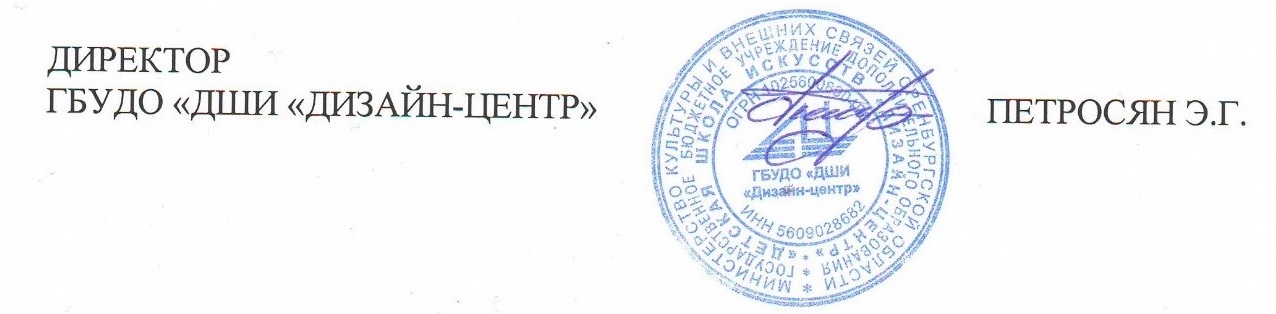 I.Аналитическая часть 31.  Оценка образовательной деятельности32.  Оценка системы управления организации  53.  Оценка содержания и качества подготовки обучающихся94.  Оценка организации учебного процесса 125.  Оценка востребованности выпускников176.  Оценка качества кадрового обеспечения187.  Оценка качества учебно-методической деятельности208.  Оценка качества библиотечно-информационного обеспечения229.  Оценка качества материально-технической базы2310.Обеспечение безопасности образовательного пространства2511.  Функционирование внутренней системы оценки качества образования26II.Результаты анализа показателей деятельности организации 28III.Общие рекомендации и приоритетные направления деятельности школы на следующий учебный год 35ПрограммаВсегоучащихся«5»«4»«3»Н/АКоличественнаяуспеваемостьКачественнаяуспеваемостьПредпрофессиональная  образовательная программа «Дизайн»529367-100%86,5%Общеразвивающие образовательные программы «Дизайн»,«Архитектура и Дизайн»179905525995%81%Всего по ДШИ231999132996,1%82,3%№ п/пДата Наименование конкурса, результат  Место проведения1.май 2016 Международный конкурс детского рисунка «Зеленый квадрат. Детский экологический дизайн»  (приняло участие 94 обучающихся). Дипломы лауреатов – 32.г. Оренбург2.июнь 2016 VIII ежегодная традиционная выставка-конкурс «Дизайн глазами молодых». Приняло участие  662  творческие работы (223 обучающихся, 6 преподавателей). 16 дипломов лауреатов «Лучшая работа года». г. Оренбург, Оренбургский областной музей ИЗО3.октябрь 2016Международная выставка-конкурс дизайна, архитектуры и декоративно-прикладного искусства «ШУПАШКАРТ-16». Приняло участие 38 обучающихся и 3 преподавателя. 3 диплома лауреата.г. Чебоксары4.декабрь 2016 Межрегиональная выставка-конкурс графического дизайна «Золотая Блоха – юные мастера». Приняло участие 75 обучающийся и 5 преподавателей. Дипломы лауреатов: I степени - Хроян Милена (преподаватель Мадьярова Р.Р.), Кофанова Анастасия (преподаватель Масликова Л.С.), II степени - Иванова Мария (преподаватель Лозовая О.Б.), Федосеев Дмитрий (преподаватель Каша И.А.), Булычева Полина, Гирина Дарья (преподаватель Калинина А.А.), Гущина Анна (преподаватель Масликова Л.С.), III степени – Архипова Евгения (преподаватель Лозовая О.Б.), Багмет Инесса (преподаватель Масликова Л.С.).  г. Тула5.январь 2017 Евразийская олимпиада по рисунку, живописи и композиции (Принимало участие 11 обучающихся и 3 преподавателя (Петросян Э.Г., Лозовая О.Б., Жирнова А.В.).Обучающаяся Гущина Анна - Абсолютный победитель. Лауреаты: 1 место (рисунок) - Гущина Анна, 3 место (рисунок) - Чумаченко Ксения, 1 место (композиция) - Кофанова Анастасия, 2 место (композиция), дипломы Союза Дизайнеров России - Багмет Инесса, Чумаченко Ксения, 3 место (композиция), диплом Союза Дизайнеров России - Гущина Анна. г. Оренбург, кафедра дизайна Оренбургского государственного университетаКонкурсыМеждуна-родныеМеждуна-родныеВсероссийскиеВсероссийскиеОбластныеОбластныеГородскиеГородскиеВсегоВсегоКол-воконкурсовКол-водипломовКол-воконкурсовКол-водипломовКол-воконкурсовКол-водипломовКол-воконкурсовКол-водипломовКол-воконкурсовКол-водипломовПредпрофессиональная  образовательная программа «Дизайн»1411--17312Общеразвивающие образовательные программы «Дизайн»,«Архитектура и Дизайн» 23728--19554Всего34139--216866Год поступленияФамилия, имяНазвание образовательного учрежденияФакультет2016Артамонова Дарья Уральский государственный архитектурно-художественный университет УрГАХУ (Екатеринбург)Дизайн2016Азямова АлександраФГБОУ ВПО «Оренбургский государственный университет»Архитектурно-строительный 2016Архипова ЕвгенияФГБОУ ВПО «Оренбургский государственный университет»Архитектурно-строительный2016Божко СофьяФГБОУ ВПО «Оренбургский государственный университет»Архитектурно-строительный2016Васильченко АннаФГБОУ ВПО «Оренбургский государственный университет»Архитектурно-строительный2016Голубь АннаФГБОУ ВПО «Оренбургский государственный университет»Архитектурно-строительный2016Зиннатуллина ДианаФГБОУ ВПО «Оренбургский государственный университет»Архитектурно-строительный2016Канунникова НадеждаФГБОУ ВПО «Оренбургский государственный университет»Архитектурно-строительный2016Максимов ВладиславФГБОУ ВПО «Оренбургский государственный университет»Архитектурно-строительный2016Пахарев БогданФГБОУ ВПО «Оренбургский государственный университет»Архитектурно-строительный2016Родин ВикторФГБОУ ВПО «Оренбургский государственный университет»Архитектурно-строительный2016Тимофеева ЕлизаветаФГБОУ ВПО «Оренбургский государственный университет»Архитектурно-строительный2016Гайкова Юлия             ГБПОУ «Оренбургский областной художественный колледж»«Дизайн» (графический)2016Семенина Анастасия     ГБПОУ «Оренбургский областной художественный колледж»«Дизайн» (графический) 2016Татаров Илья                 ГБПОУ «Оренбургский областной художественный колледж»«ДПИ»2016Шарова Елизавета         ГБПОУ «Оренбургский областной художественный колледж»«Дизайн» (средовой)№ п/пФамилия, Имя, ОтчествоЗанимаемая должностьОбразованиеОбщий стажработыКатегория1Петросян Эдуард Георгиевич Директор, преподаватель живописиВысшее,Член Союза Дизайнеров России42 годаВысшая2Лозовая Оксана БорисовнаЗаместитель директора по учебной части, преподаватель композицииВысшее,Член Союза Дизайнеров России29 летВысшая3Калинина Александра АлександровнаПреподаватель композицииВысшее10 летВысшая4Масликова Людмила СергеевнаПреподаватель композиции и компьютерной графикиВысшее4 годаПервая 5КашаИрина АнатольевнаПреподаватель композицииВысшее3 годаПервая 6ЖирноваАлександра ВалерьевнаПреподаватель  живописи и рисункаВысшее6 летВторая 7МадьяроваРегина РамилевнаПреподаватель композицииВысшее1,8 лет-8КлизубоваОксана ВладимировнаПреподаватель композиции и черченияВысшее6 летДата проведенияСеминары, вебинарыКурсы,Организация (учреждение) выдавшая документФИО 27.03. - 01.04.17  Курсы повышения квалификации для педагогов ДХШ и художественных отделений ДШИ«Методика построения образовательного процесса по дисциплине «Рисунок». От рисунка натюрморта до рисунка гипсовой головы». (72 часа) ГБПОУ «Оренбургский областной художественный колледж»Преподаватели:Жирнова  А. В.Клизубова О. В.Мадьярова Р.Р.28.11-10.12.16Курсы повышения квалификации«Управление государственными и муниципальными заказами». (72 часа)  ОУПВПО «Академия труда и социальных отношений»Зам. директора по ХЧАкопян Э.Х.Процент от общего числа  работников – 22,2%Процент от общего числа  работников – 22,2%Процент от общего числа  работников – 22,2%годПроисшествияПроисшествияПроисшествияПроисшествия2016/17ПожарыЗатопления,обрушенияОтключения тепло-, электро-, водоснабженияпо вине ДШИУгроза взрывовнетнетнетнет№ МероприятиеСодержаниеПериодичность1Фронтальный контрольТематический контрольПосещение уроков администрацией школыв течение года2КураторствоВзаимопосещение уроков преподавателямив течение года3Информационные справки, отчеты преподавателей-  Информации по движениюКонтингента;- Организация учета достижений преподавателей и обучающихся;- Отчет по выполнению личных творческих достижений;- Отчеты по посещаемости обучающихся групповых занятийдо 5 числакаждогомесяца4Промежуточные, итоговыепросмотры обучающихся- Контроль за качеством и полнотой выполнения учебных программ;- Формирование методического и выставочного фондасогласно планув течение года5Анализ школьнойдокументацииСвоевременность и полнота ведения учебной документациипреподавателями:- классные журналы;- календарно-тематические планысентябрь,январь№ п/пПоказатели Единица измерения1.Образовательная деятельность1.1.Общая численность учащихся, в том числе:265 человек1.1.1.Детей дошкольного возраста (3-7 лет)0 человек1.1.2.Детей младшего школьного возраста (7-11 лет)54 человек1.1.3.Детей среднего школьного возраста (11-15лет)148 человек1.1.4.Детей старшего школьного возраста (16-18 лет)63 человек1.2Численность учащихся, обучающихся по образовательным программам по договорам об оказании платных образовательных услуг17 человек1.3Численность/удельный вес численности учащихся, занимающихся в 2-х и более объединениях (кружках, секциях, клубах), в общей численности учащихся0 чел/%1.4Численность/удельный вес численности учащихся с применением дистанционных образовательных технологий, электронного обучения, в общей численности учащихся0 чел/%1.5Численность/удельный вес численности учащихся по образовательным программам для детей с выдающимися способностями, в общей численности учащихся0 чел/%1.6Численность/удельный вес численности учащихся по образовательным программам, направленным на работу с детьми с особыми потребностями в образовании, в общей численности учащихся, в том числе:0 чел/%1.6.1Учащиеся с ограниченными возможностями здоровья0 чел/%1.6.2Дети-сироты, дети, оставшиеся без попечения родителей1 чел/0,4%1.6.3Дети-мигранты0 чел/%1.6.4Дети, попавшие в трудную жизненную ситуацию0 чел/%1.7Численность/удельный вес численности учащихся, занимающихся учебно-исследовательской, проектной деятельностью, в общей численности учащихся0 чел/%1.8Численность/удельный вес численности учащихся, принявших участие в массовых мероприятиях (конкурсы, соревнования, фестивали, конференции), в общей численности учащихся, в том числе:261 чел/98,5%1.8.1На муниципальном уровне43 чел/16,2%1.8.2На региональном уровне0 чел/%1.8.3На межрегиональном уровне75 чел/28,3%1.8.4На федеральном уровне0 чел/%1.8.5На международном уровне143 чел/54%1.9Численность/удельный вес численности учащихся-победителей и призеров массовых мероприятиях (конкурсы, соревнования, фестивали, конференции), в общей численности учащихся, в том числе:66 чел/24,9%1.9.1На муниципальном уровне16чел/6%1.9.2На региональном уровне0 чел/0%1.9.3На межрегиональном уровне9 чел/3,4%1.9.4На федеральном уровне0 чел/%1.9.5На международном уровне41 чел/15,5%1.10Численность/удельный вес численности учащихся, участвующих в образовательных и социальных проектах, в общей численности учащихся, в том числе:0 человек/%1.10.1Муниципального уровнячеловек/%1.10.2Регионального уровнячеловек/%1.10.3Межрегионального уровнячеловек/%1.10.4Федерального уровнячеловек/%1.10.5Международного уровнячеловек/%1.11Количество массовых мероприятий, проведенных образовательной организацией, в том числе: 1 единица1.11.1На муниципальном уровне1 единица1.11.2На региональном уровне0 единиц1.11.3На межрегиональном уровне0 единиц1.11.4На федеральном уровне0 единиц1.11.5На международном уровне0 единиц1.12Общая численность педагогических работников8 человек1.13Численность/удельный вес численности педагогических работников, имеющих высшее образование, в общей численности педагогических работников8 чел/100%1.14Численность/удельный вес численности педагогических работников, имеющих высшее образование педагогической направленности (профиля), в общей численности педагогических работников2 чел/25%1.15Численность/удельный вес численности педагогических работников, имеющих среднее профессиональное образование, в общей численности педагогических работников0 чел/%1.16Численность/удельный вес численности педагогических работников, имеющих среднее профессиональное образование педагогической направленности (профиля), в общей численности педагогических работников0 чел/%1.17Численность/удельный вес численности педагогических работников, которым по результатам аттестации присвоена квалификационная категория в общей численности педагогических работников, в том числе:6 чел/75%1.17.1Высшая 3 чел/37,5%1.17.2Первая 3 чел/37,5%1.18Численность/удельный вес численности педагогических работников в общей численности педагогических работников, педагогический стаж работы которых составляет:2 чел/25%1.18.1До 5 лет 2 чел/25%1.18.2Свыше 30 лет0  чел/%1.19Численность/удельный вес численности педагогических работников в общей численности педагогических работников в возрасте до 30 лет4 чел/50%1.20Численность/удельный вес численности педагогических работников в общей численности педагогических работников в возрасте от 55 лет1 чел/12,5%1.21Численность/удельный вес численности педагогических и административно-хозяйственных работников, прошедших за последние 5 лет повышение квалификации/профессиональную переподготовку по профилю педагогической деятельности или иной осуществляемой в образовательной организации деятельности, в общей численности педагогических и административно-хозяйственных работников9 чел/82%1.22Численность/удельный вес численности специалистов, обеспечивающих методическую деятельность образовательной организации, в общей численности сотрудников образовательной организации6 чел/75%1.23Количество публикаций, подготовленных педагогическими работниками образовательной организации:1.23.1За 3 года0 единиц1.23.2За отчетный период0 единиц1.24Наличие в организации дополнительного образования системы психолого-педагогической поддержки одаренных детей, иных групп детей, требующих повышенного педагогического вниманиянет2Инфраструктура 2.1Количество компьютеров в расчете на одного учащегося0,6 единиц2.2Количество помещений для осуществления образовательной деятельности, в том числе:12 единиц2.2.1Учебный класс12 единиц2.2.2Лаборатория0 единиц2.2.3Мастерская0 единиц2.2.4Танцевальный класс0 единиц2.2.5Спортивный зал0 единиц2.2.6Бассейн0 единиц2.3Количество помещений для организации досуговой деятельности учащихся, в том числе:1 единица2.3.1Актовый зал0 единиц2.3.2Концертный зал0 единиц2.3.3Игровое помещение0 единиц2.3.4Выставочный зал1 единица2.4Наличие загородных оздоровительных лагерей, баз отдыханет2.5Наличие в образовательной организации системы электронного документооборотада2.6Наличие читального зала библиотеки, в том числе:нет2.6.1С обеспечением возможности работы на стационарных компьютерах или использования переносных компьютеровда/нет2.6.2С медиатекойда/нет2.6.3Оснащенного средствами сканирования и распознавания текстовда/нет2.6.4С выходом в Интернет с компьютеров, расположенных в помещении библиотекида/нет2.6.5С контролируемой распечаткой бумажных материаловда/нет2.7Численность/удельный вес численности учащихся, которым обеспечена возможность пользоваться широкополосным Интернетом (не менее 2 Мб/с) в общей численности учащихся265 чел/100%